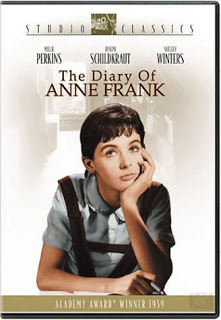 The Diary of Anne Frank Character Analysis AssignmentTest/project GradeDue by Tuesday, April 410 pts. deducted from grade for each late dayInk only/Essay formatDiary of Anne Frank Character Analysis RubricDiary of Anne Frank Character Analysis RubricDiary of Anne Frank Character Analysis RubricDiary of Anne Frank Character Analysis RubricDiary of Anne Frank Character Analysis RubricCriteriaExcellent(4 pts.)Very Good(3 pts.)Good(2 pts.)Needs improvement(1 pt.)Complete Evidence(2 character traits with 3 pieces of evidence each.  Evidence is cited correctly using reference to text.)Organization(Essay has an introduction, 2 body paragraphs, and a conclusion)(Introduction grab reader’s attention & conclusion leaves reader satisfied)Word Choice(Words are carefully chosen for the most impact; not much repetition)Voice(Essay has personality. Your “voice” shows through in writing.)Conventions & Usage(Essay has a minimum of punctuation, grammar, and spelling errors.  The errors that are present DO NOT INTERFERE with the Intentioned meaning of the author (YOU).Pts. for each criteria Name ___________________________  Block _______Total Pts.___________FinalGrade______ 